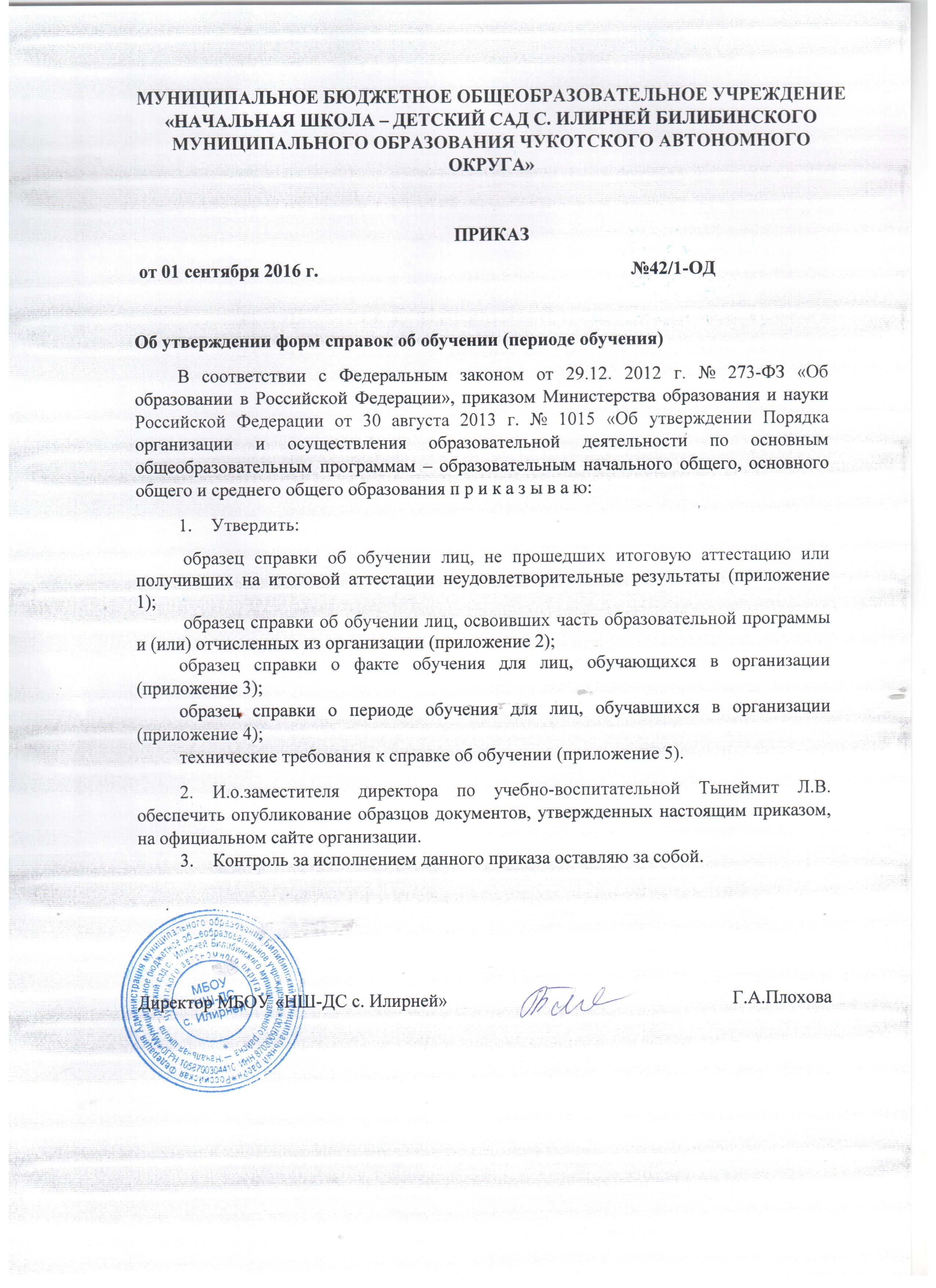 МУНИЦИПАЛЬНОЕ БЮДЖЕТНОЕ ОБЩЕОБРАЗОВАТЕЛЬНОЕ УЧРЕЖДЕНИЕ «НАЧАЛЬНАЯ ШКОЛА – ДЕТСКИЙ САД С. ИЛИРНЕЙ БИЛИБИНСКОГО МУНИЦИПАЛЬНОГО ОБРАЗОВАНИЯ ЧУКОТСКОГО АВТОНОМНОГО ОКРУГА»ПРИКАЗот 01 сентября  2016 г.                                                                    № 42/1-ОДОб утверждении форм справок об обучении (периоде обучения)В соответствии с Федеральным законом от 29.12. 2012 г. № 273-ФЗ «Об образовании в Российской Федерации», приказом Министерства образования и науки Российской Федерации от 30 августа 2013 г. № 1015 «Об утверждении Порядка организации и осуществления образовательной деятельности по основным общеобразовательным программам – образовательным начального общего, основного общего и среднего общего образования п р и к а з ы в а ю:Утвердить: образец справки об обучении лиц, не прошедших итоговую аттестацию или получивших на итоговой аттестации неудовлетворительные результаты (приложение 1); образец справки об обучении лиц, освоивших часть образовательной программы и (или) отчисленных из организации (приложение 2);образец справки о факте обучения для лиц, обучающихся в организации (приложение 3);образец справки о периоде обучения для лиц, обучавшихся в организации (приложение 4);технические требования к справке об обучении (приложение 5).И.о.заместителя директора по учебно-воспитательной Тынеймит Л.В. обеспечить опубликование образцов документов, утвержденных настоящим приказом, на официальном сайте организации.Контроль за исполнением данного приказа оставляю за собой.Директор МБОУ «НШ-ДС с. Илирней»                                                              Г.А.ПлоховаФирменный бланкСправка об обученииДанная справка выдана ____________________________________________                                                                                                                    (фамилия, имя, отчество – при наличии)дата рождения «_____» ______________ ______ г. в том, что он (а) с «___» _____________ 20____ г. в том, что обучался (обучалась) в муниципальном бюджетном общеобразовательном учреждения «Начальная школа – детский сад с. Илирней Билибинского муниципального района Чукотского автономного округа»  по образовательным  программам __________________________________________________________________(наименование образовательной программы/образовательных программ)и получил (а) по учебным предметам следующие отметки (количество баллов):Директор МБОУ «НШ-ДС с. Илирней»                                        Г.А.ПлоховаМ.П.Дата выдачи «_____» __________ 20_____ г.     Регистрационный номер ____Фирменный бланкСправка об обученииДанная справка выдана ____________________________________________                                                                                                                    (фамилия, имя, отчество – при наличии)дата рождения «_____» ______________ ______ г. в том, что он (а) с «___» _____________ 20____ г. в том, что обучался (обучалась) в муниципальном бюджетном общеобразовательном учреждения «Начальная школа – детский сад с. Илирней Билибинского муниципального района Чукотского автономного округа»  по образовательным программам __________________________________________________________________(наименование образовательной программы/образовательных программ)и получил (а) по учебным предметам следующие отметки:Директор МБОУ «НШ-ДС с. Илирней»                                        Г.А.ПлоховаМ.П.Дата выдачи «_____» __________ 20_____ г.     Регистрационный номер ____Фирменный бланкСПРАВКА Данная справка выдана _____________________________________________                                                                                                                     (фамилия, имя, отчество – при наличии)в том, что он(а) в 20____ - 20_____ учебном году обучается в _______ классе муниципального бюджетного общеобразовательного учреждения «Начальная школа – детский сад с. Илирней Билибинского муниципального района Чукотского автономного округа».       Справка дана для предъявления по месту требования.Директор МБОУ «НШ-ДС с. Илирней»                                        Г.А.ПлоховаМ.П.Фирменный бланкСПРАВКАДанная справка выдана _____________________________________________,                                                                                                                     (фамилия, имя, отчество – при наличии)«____» _______________ _______ г. рождения, в том, что он (а) действительно обучался (обучалась) в муниципальном бюджетном общеобразовательном учреждения «Начальная школа – детский сад с. Илирней Билибинского муниципального района Чукотского автономного округа» с «_____» _________________ 20______ г. (приказ о зачислении в ____ класс от ________________ №______ ) по «_____» _________________ 20______ г. (приказ об отчислении из ______ класса от ________________ №______ )       Справка дана для предъявления по месту требования.Директор МБОУ «НШ-ДС с. Илирней»                                        Г.А.ПлоховаМ.П.Технические требования к справке об обученииСправка об обучении имеет размер формата А4 (210*297 мм), изготавливается на бумаге плотностью не менее 120 г/м2.Заполнение справки производится машинописным способом на фирменном бланке муниципального бюджетного общеобразовательного учреждения «Начальная школа – детский сад с. Илирней Билибинского муниципального района Чукотского автономного округа».Справка подписывается директором муниципального бюджетного общеобразовательного учреждения «Начальная школа – детский сад с. Илирней Билибинского муниципального района Чукотского автономного округа» или лицом, уполномоченным руководителем на основании соответствующего приказа. При этом перед подписью «руководитель» указывается символ «/» (косая черта).Справка заверяется печатью муниципального бюджетного общеобразовательного учреждения «Начальная школа – детский сад с. Илирней Билибинского муниципального района Чукотского автономного округа». Печать проставляется на отведенном для нее месте. Оттиск печати должен быть ясным, четким и легко читаемым.Приложение 1к приказу МБОУ «НШ-ДС с. Илирней»от 01.09. 2016 г. № 42/1-ОДРеквизиты учреждения№п/пНаименование учебных предметов, курсов, дисциплинГодовая отметка за последний год обученияИтоговая отметка (при наличии)Отметка, полученная на государственной итоговой аттестации 12345Приложение 2к приказу МБОУ «НШ-ДС с. Илирней»от 01.09. 2016 г. № 42/1-ОДРеквизиты учреждения№п/пНаименование учебных предметов, курсов, дисциплинОтметки за 20____/20____ учебный год (___ класс)Отметки за 20____/20____ учебный год (___ класс)Отметки за 20____/20____ учебный год (___ класс)№п/пНаименование учебных предметов, курсов, дисциплин1 четверть/полугодие2 четверть/полугодиеотметки за текущую четверть/полугодие 12345Приложение 3к приказу МБОУ «НШ-ДС с. Илирней»от 01.09. 2016 г. № 42/1-ОДРеквизиты учрежденияПриложение 4к приказу МБОУ «НШ-ДС с. Илирней»от 01.09. 2016 г. № 42/1-ОДРеквизиты учрежденияПриложение 5к приказу МБОУ «НШ-ДС с. Илирней»от 01.09. 2016 г. № 42/1-ОД